АДМИНИСТРАЦИЯЗАКРЫТОГО АДМИНИСТРАТИВНО-ТЕРРИТОРИАЛЬНОГО ОБРАЗОВАНИЯ СОЛНЕЧНЫЙПОСТАНОВЛЕНИЕОБ УСИЛЕНИИ МЕР ПОЖАРНОЙ БЕЗОПАСНОСТИ НА ТЕРРИТОРИИ ЗАТО СОЛНЕЧНЫЙВ целях обеспечения пожарной безопасности, предупреждения и ликвидации возможных чрезвычайных ситуаций, профилактики и недопущения гибели людей на пожарах на территории ЗАТО Солнечный Тверской области в рамках исполнения решения внеочередного заседания КЧС и ОПБ ЗАТО Солнечный Тверской области от 26 октября 2021 года № 7, администрация ЗАТО Солнечный,ПОСТАНОВЛЯЕТ:1. Провести в период с 01 ноября 2021 года по 31 декабря 2021 года «Месячник безопасности», профилактическую работу, направленную на предупреждение и ликвидацию возможного возникновения условий, способствующих причинению ущерба вследствие пожаров, формирование культуры безопасного и ответственного поведения граждан. 2. Рекомендовать руководителям предприятий, учреждений и организаций,  независимо от форм собственности, осуществляющих деятельность на территории ЗАТО Солнечный:2.1. в срок до 28.11.2021:2.1.1 провести мероприятия по проверке соблюдения требований пожарной безопасности в местах проведения массовых мероприятий. В ходе проверок особое внимание обратить на состояние путей эвакуации, подъездов к объектам и водоисточникам, наличие первичных средств пожаротушения и практическую подготовку администрации объектов и дежурных к действиям в чрезвычайных ситуациях;2.1.2. уточнить схемы оповещения и обмена информацией в чрезвычайных ситуациях;2.1.3. проверить готовность к работе и укомплектованность людьми, оборудованием, средствами индивидуальной защиты и расходными материалами аварийных бригад;2.1.4. провести инструктажи всего обслуживающего персонала по правилам пожарной безопасности и отработку планов эвакуации. (Примечание: мероприятия проводятся с соблюдением требований по недопущению распространения коронавирусной инфекции COVID-19 в рамках исполнения постановлением Губернатора Тверской области от 17.03.2020 № 16-пг «О введении режима повышенной готовности на территории Тверской области»)3. Комиссии по делам несовершеннолетних и защите их прав администрации ЗАТО Солнечный (Коновалова Е.Ю.) совместно с органами профилактики правонарушений (Зубарев Б.Ю,), в срок до 29.10.2021 года провести заседание комиссии, разработать график проведения мероприятий в местах проживания неблагополучных семей и лиц, находящихся на патронажном учете, а также лиц ведущих асоциальный образ жизни;3.1. при выявлении в ходе проведения профилактической работы иногородних лиц, иностранных граждан, граждан, прибывших из сопредельных государств, не имеющих регистрации, немедленно информировать об этом сотрудников управления надзорной деятельности Главного управления, миграционной службы, полиции, прокуратуры.4. Отделу по делам гражданской обороны и чрезвычайным ситуациям (Борщенко О.В.) организовать распространение наглядных агитационных материалов (листовки, памятки, брошюры, плакаты, информационные стенды, баннеры) в пунктах оплаты ЖКХ, миграционных службах, почтовых отделениях, пассажирском транспорте;4.1. разместить на сайтах муниципального образования информацию о профилактике пожаров, гибели и травматизме людей;4.2. систематически освещать в СМИ последствия наиболее резонансных пожаров с указанием причин и условий их возникновения.5. Настоящее Постановление вступает в силу с даты принятия.6. Контроль за исполнением настоящего постановления оставляю за собой. И.о. врио главы администрации ЗАТО Солнечный Тверской области                                                           М.А. Рузьянова26.10.2021ЗАТО Солнечный№  160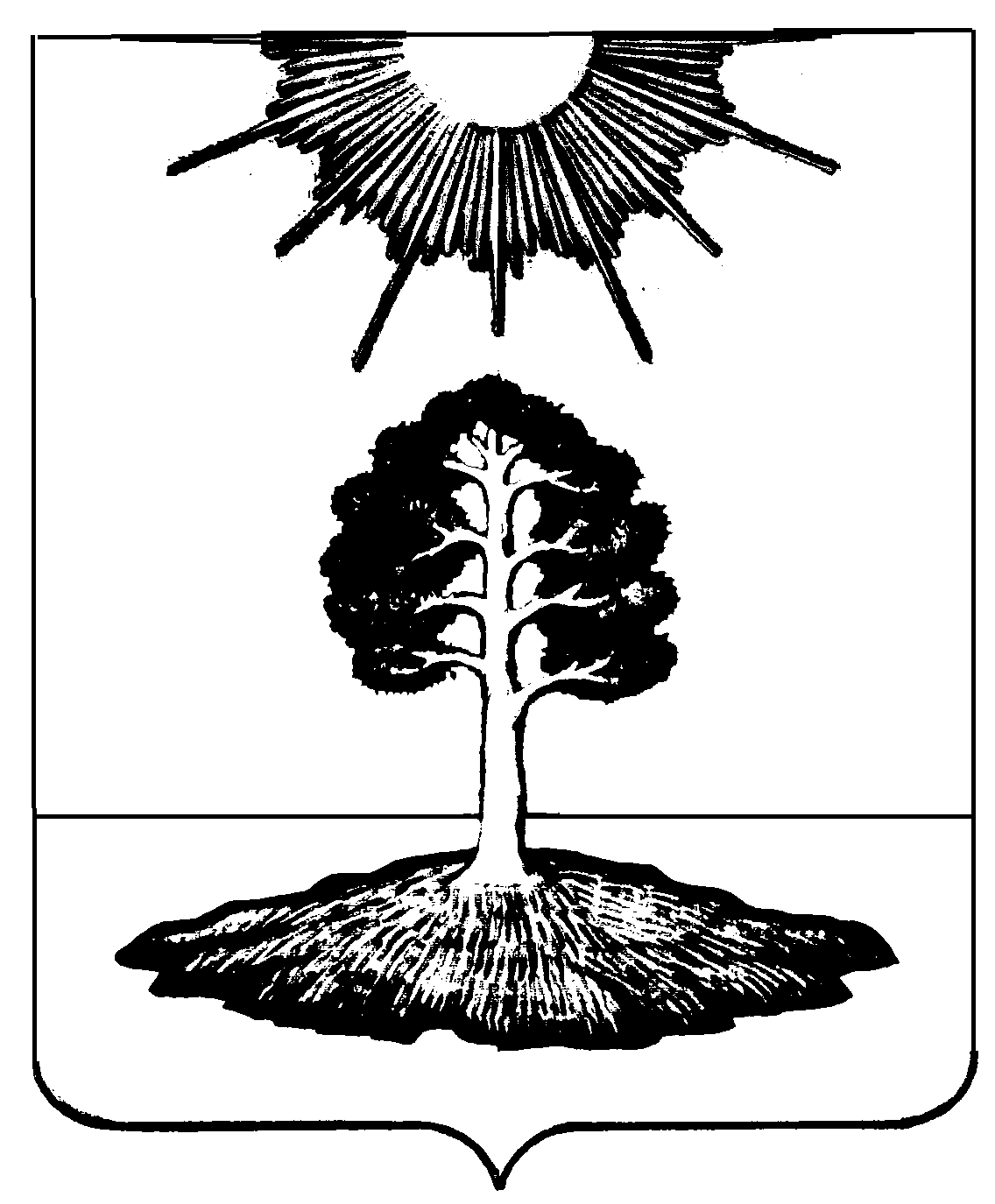 